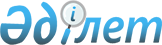 "Қазақстан Республикасының мемлекеттiк наградалары туралы" Қазақстан Республикасының Заңына толықтырулар мен өзгерiс енгiзу туралы" Қазақстан Республикасы Заңының жобасы туралыҚазақстан Республикасы Үкіметінің 2003 жылғы 19 наурыздағы N 273 қаулысы      Қазақстан Республикасының Үкiметi қаулы етеді: 

      "Қазақстан Республикасының мемлекеттiк наградалары туралы" Қазақстан Республикасының Заңына толықтырулар мен өзгерiс енгiзу туралы" Қазақстан Республикасы Заңының жобасы Қазақстан Республикасының Парламентi Мәжiлiсiнiң қарауына енгiзiлсiн.       Қазақстан Республикасының 

      Премьер-Министрі 

                                                      Жоба                  Қазақстан Республикасының Заңы  "Қазақстан Республикасының мемлекеттiк наградалары туралы" 

Қазақстан Республикасының Заңына толықтырулар 

 мен өзгерiс енгiзу туралы       1-бап. "Қазақстан Республикасының мемлекеттiк наградалары туралы" Қазақстан Республикасының 1995 жылғы 12 желтоқсандағы Заңына  (Қазақстан Республикасы Жоғарғы Кеңесiнiң Жаршысы, 1995 ж., N 23, 143-құжат; Қазақстан Республикасы Парламентiнiң Жаршысы, 1996 ж., N 18, 366-құжат; 1997 ж., N 7, 79-құжат; N 12, 184-құжат; 1999 ж., N 8, 247-құжат; N 21, 782-құжат; 2001 ж., N 10, 121-құжат; 2002 ж., N 15, 147-құжат) мынадай толықтырулар мен өзгерiс енгiзiлсiн: 

      1) 13-баптың бiрінші бөлігінде: 

      бiрiншi абзацтағы "iшкi iстер" деген сөздерден кейiн "және Әдiлет министрлігінің қылмыстық-атқару жүйесi" деген сөздермен толықтырылсын; 

      үшiншi абзац "сақтауды нығайтқаны" деген сөздерден кейiн ", қылмыстық жазаларды орындағаны" деген сөздермен толықтырылсын; 

      2) 14-баптың бiрiншi бөлiгiнде: 

      бiрiншi абзацтағы "iшкi iстер" деген сөздерден кейiн "және Әдiлет министрлiгiнің қылмыстық-атқару жүйесi" деген сөздермен толықтырылсын; 

      екiншi абзац "қамтамасыз етуде" деген сөздерден кейiн ", қылмыстық жазаларды орындауда" деген сөздермен толықтырылсын; 

      3) 20-баптың бiрiншi абзацындағы "және iшкi iстер" деген сөздер ", iшкi iстер және Қазақстан Республикасы Әдiлет министрлiгiнiң қылмыстық-атқару жүйесi" деген сөздермен ауыстырылсын. 

      2-бап. Осы Заң оны ресми жариялаған күнiнен бастап қолданысқа енгізіледі.       Қазақстан Республикасының 

      Президенті 
					© 2012. Қазақстан Республикасы Әділет министрлігінің «Қазақстан Республикасының Заңнама және құқықтық ақпарат институты» ШЖҚ РМК
				